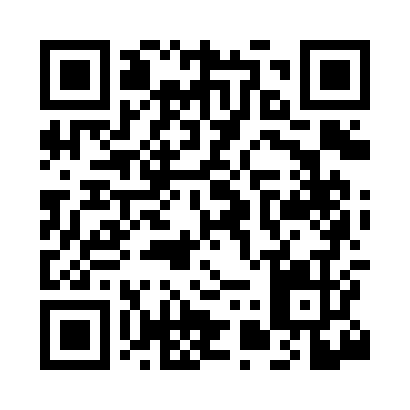 Prayer times for Saare, EstoniaWed 1 May 2024 - Fri 31 May 2024High Latitude Method: Angle Based RulePrayer Calculation Method: Muslim World LeagueAsar Calculation Method: HanafiPrayer times provided by https://www.salahtimes.comDateDayFajrSunriseDhuhrAsrMaghribIsha1Wed2:535:191:156:319:1211:302Thu2:525:161:156:339:1411:313Fri2:505:131:146:349:1711:324Sat2:495:111:146:359:1911:335Sun2:485:081:146:379:2111:346Mon2:475:061:146:389:2411:357Tue2:465:031:146:399:2611:368Wed2:455:011:146:419:2811:379Thu2:444:591:146:429:3111:3810Fri2:434:561:146:439:3311:3911Sat2:424:541:146:459:3511:4012Sun2:414:521:146:469:3811:4113Mon2:404:491:146:479:4011:4114Tue2:404:471:146:489:4211:4215Wed2:394:451:146:499:4411:4316Thu2:384:431:146:519:4611:4417Fri2:374:401:146:529:4911:4518Sat2:364:381:146:539:5111:4619Sun2:354:361:146:549:5311:4720Mon2:354:341:146:559:5511:4821Tue2:344:321:146:569:5711:4922Wed2:334:301:146:579:5911:5023Thu2:324:291:146:5910:0111:5124Fri2:324:271:147:0010:0311:5225Sat2:314:251:157:0110:0511:5326Sun2:304:231:157:0210:0711:5427Mon2:304:221:157:0310:0911:5528Tue2:294:201:157:0410:1111:5529Wed2:294:181:157:0410:1311:5630Thu2:284:171:157:0510:1411:5731Fri2:284:151:157:0610:1611:58